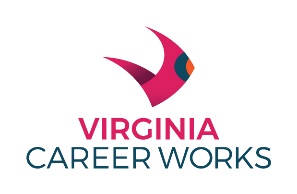 Social Services VerificationTO: _____________________________________________  (City/County) Dept. of  Social ServicesApplicant Name: ____________________________________ SS #: _______________________I hereby authorize the Department of Social Services to release information about my entitlements and the amounts that I receive to Virginia Career Works.  This information is needed to determine eligibility for Career Services under the Workforce Innovation and Opportunity Act (WIOA).Applicant Signature: _______________________________________________  Date: ______________Parent/Guardian (if applicant under 18 yrs.):_________________________________ Date:__________NAMES OF ALL FAMILY MEMBERS LISTED ON:TANF: ________________________________________________________________________________Food Stamps:__________________________________________________________________________SSI: __________________________________________________________________________________________________________________		______________________________	_____________Signature Social Service Rep.			Printed Name				DatePlease Return This Form To:Client Name:Client Name:SS#:SS#:Date of Birth:Date of Birth:Address:Address:Street/PO BoxStreet/PO BoxCityCityCityStateStateStateStateStateStateZipZipCase Number:Case Number:Case Number:Family Size:Family Size:Family Size:Date Benefits Started:Date Benefits Started:Date Benefits Started:Date Benefits Started:Termination Date:Termination Date:Termination Date:Termination Date:Termination Date:PLEASE CHECK ALL APPLICABLE ITEMSPLEASE CHECK ALL APPLICABLE ITEMSPLEASE CHECK ALL APPLICABLE ITEMSPLEASE CHECK ALL APPLICABLE ITEMSPLEASE CHECK ALL APPLICABLE ITEMSPLEASE CHECK ALL APPLICABLE ITEMSPLEASE CHECK ALL APPLICABLE ITEMSPLEASE CHECK ALL APPLICABLE ITEMSPLEASE CHECK ALL APPLICABLE ITEMSPLEASE CHECK ALL APPLICABLE ITEMSPLEASE CHECK ALL APPLICABLE ITEMSPLEASE CHECK ALL APPLICABLE ITEMSPLEASE CHECK ALL APPLICABLE ITEMSPLEASE CHECK ALL APPLICABLE ITEMSPLEASE CHECK ALL APPLICABLE ITEMSPLEASE CHECK ALL APPLICABLE ITEMS[   ]TANF $______TANF $______TANF $______TANF $______[   ]SSI $_______SSI $_______SSI $_______SSI $_______SSI $_______SSI $_______SSI $_______SSI $_______SSI $_______[   }Food Stamps $ _______Food Stamps $ _______Food Stamps $ _______Food Stamps $ _______[   ]Foster Child $_____Foster Child $_____Foster Child $_____Foster Child $_____Foster Child $_____Foster Child $_____Foster Child $_____Foster Child $_____Foster Child $_____